IX ETAPA DA COPA MINASVI e VII ETAPA MINAS CHAMPION LEAGUEFHMG 2021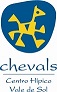 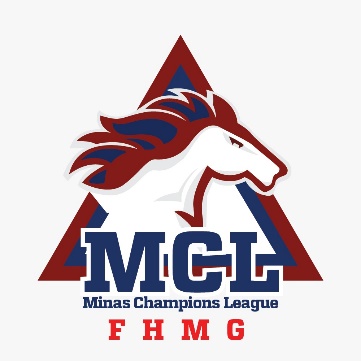 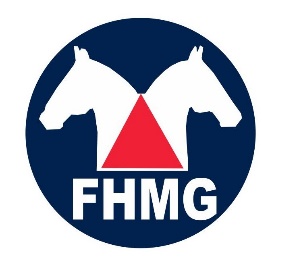           10 a 12 DE DEZEMBRO DE 2021INSCRIÇÕES ATÉ 07 DE DEZEMBRO - TERÇA-FEIRAINSCRIÇÕES NO SITE:www.fhmg.com.br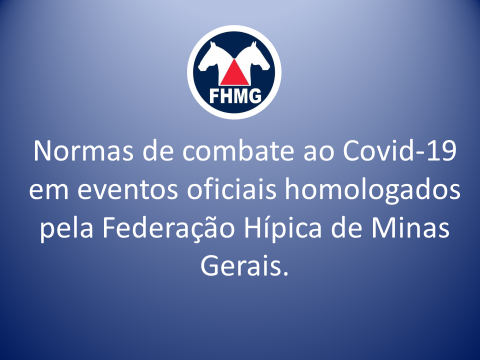 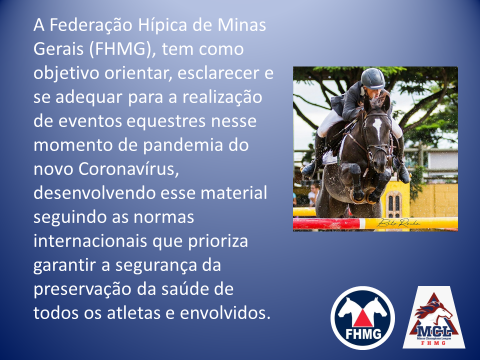 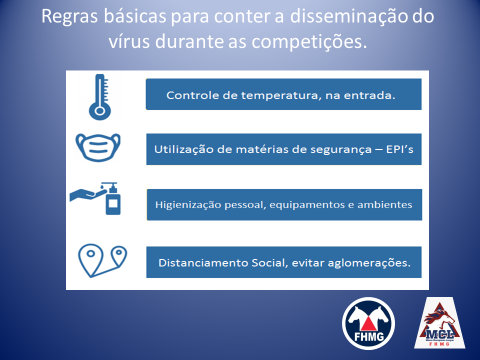 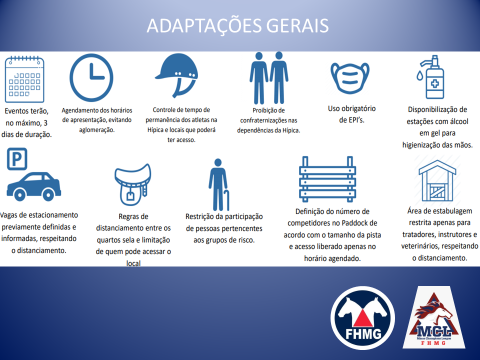 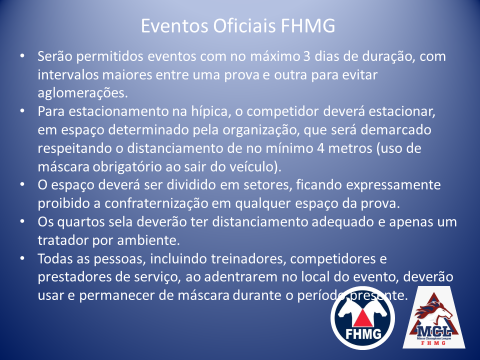 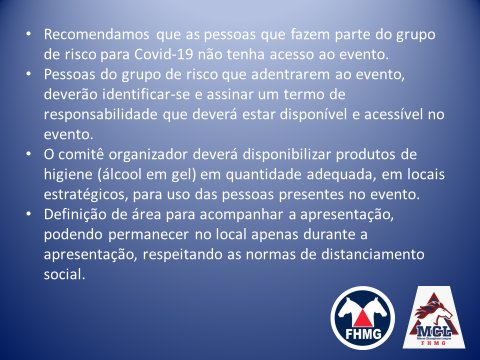 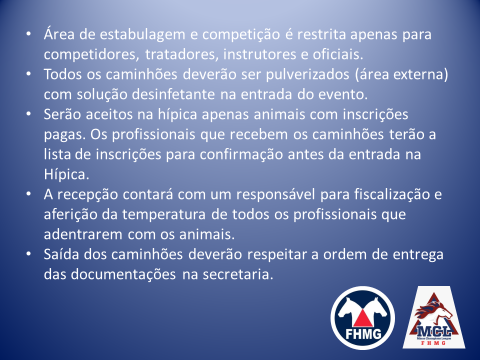 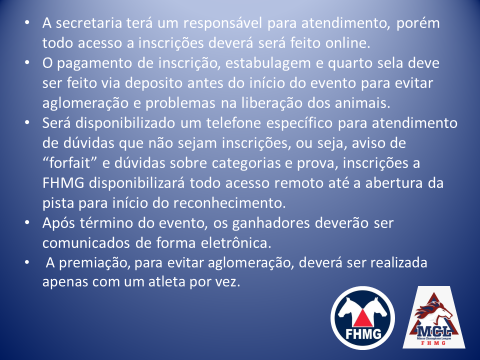 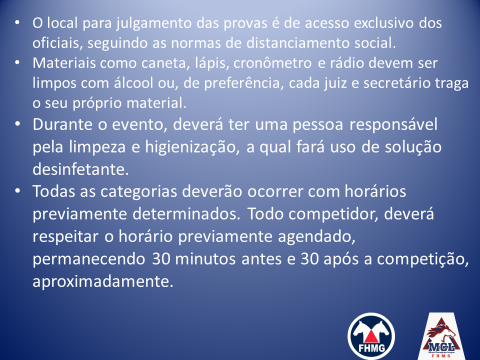 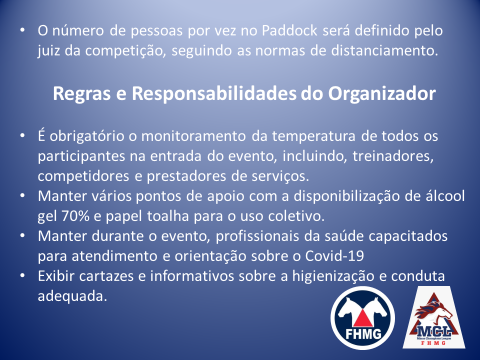 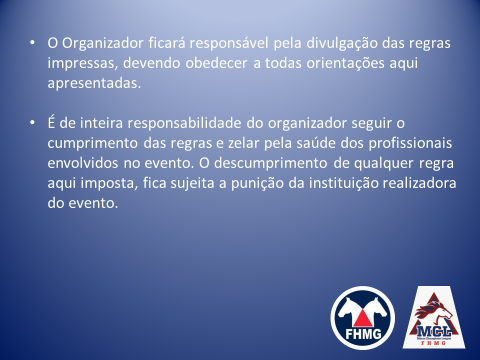 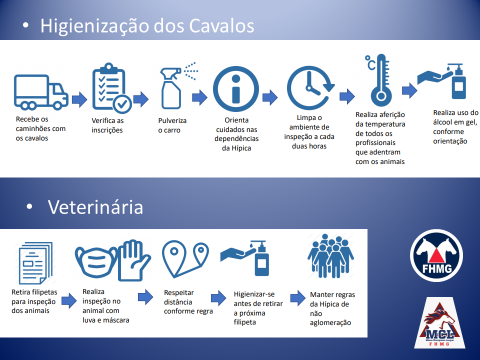 IX ETAPA COPA MINAS VI e VII ETAPA MINAS CHAMPIONS LEAGUE CHEVALS/20211- GENERALIDADES1.1. PROMOÇÃO:FHMG – Federação Hípica de Minas GeraisAv. Amazonas, 6020 - Gameleira – Belo Horizonte – MG Tel: (31) 99878-18381.2. ORGANIZAÇÃO:Chevals - Centro Hípico Esportivo Vale do Sol Ltda.Rua Atlas 464Bairro Condominio Vale Do Sol Nova Lima - MG Telefones: (31)3541-8989 e (31) 98953-80061.3. APOIO:1.3.1. PATROCÍNIO FHMG:Cambraia Cafés Especiais * Yágizi * Shopping Boulevard *  Equipoint * Haras Primavera * Mater Dei * D’Lacerda Botas * Ag Informática * Domino’s Pizza* Gellak * Loja do Paulo * Estância Mourada * Primecell Assistência Técnica * Brigitte Premiações * Ride2play * Lei de Incentivo ao Esporte - Ministério da Cidadania - Secretaria Especial do Esporte * Lei Estadual Incentivo ao Esporte de Minas Gerais, Minas Esportiva1.4. DATA:10 a 12 de Dezembro de 2021.1.5. LOCAL DO CONCURSO:Chevals - Centro Hípico Esportivo Vale do Sol LtdaRua Atlas 464, Bairro Vale Do Sol Nova Lima - MG Telefones: (31)3541-8989 e (31) 98953-80061.6. COMISSÃO ORGANIZADORA:Presidente de Honra: Joanna Morrison de GôuveaPresidente do Chevals: Rômulo Rodrigues RochaMembros:	Alban Godefroit, Christine Zander, Dayane Mariely Costa, Henrique Rocha, Marcos da Silva Fernandes e Sílvia Mara Soares Caldeira Ferreira1.7. COMISSÃO ORGANIZADORA MCLPresidente de Honra: Joanna Morrison de GouvêaDiretor Técnico: Rodrigo Lemos de Moraes SarmentoDiretor do Evento: Victor Chiari AlvesRepresentante dos Cavaleiros e Amazonas Camila Gandra, Felipe Ferreira e Henrique Rocha LoboRepresentante dos Oficiais da FHMG: Kurt GrijspeerdtRepresentante dos Clubes Filiados: : Sérgio Henrique Neves Marins  1.8. OFICIAIS DO CONCURSO1.8.1. JÚRI DE CAMPO:Presidente: 	Kurt GrijspeerdtMembros:  	Claudia Moraes Braga Henrique Braga1.7.2. COURSE DESIGNERSr. Sérgio Freitas1.7.3. OFICIAIS DE PADOCKComissário chefe de Padock:  Rapahel BragaMembros: Andrea de Lima Ferreira 1.8. VETERINÁRIO OFICIALDra. Priscila Fantini1.9. SONORIZAÇÃO E CRONOMETRAGEM Eques Sonorização e cronometragem Resultados ao vivo:   www.eques.com.br 1.10. SECRETARIA FHMG: Monique Loomansecretaria@fhmg.com.br  		(31) 99878-18382 - CONDIÇÕES GERAIS:2.1. CARACTERÍSTICAS DA PISTA:Pista Principal: 			Areia – Dimensões: 78m x 43m (sem obstáculos naturais)Picadeiro Coberto: 			Areia – Dimensões: 43m x 19m (sem obstáculos naturais)Pista de aquecimento: 		Areia – Dimensões: 58m x 25m (sem obstáculos naturais)2.2. COCHEIRAS:Número de cocheiras limitado.As cocheiras modelo semi-fechadas, da empresa - POLIMONTAGENS Dimensões:  Área = 3,0 metros de largura por 3,00 metros de comprimento.  Altura: Frente = 2,25 metros; fundo = 2,15 metros e laterais = 2,0 metrosRESERVAS ATÉ O DIA 30/11/2021 – TERÇA-FEIRA2.3. ASSISTÊNCIA:MÉDICA – haverá ambulância a disposição durante todo o período das provas, sem a qual as provas não se iniciarão. As despesas decorrentes de atendimento médico-hospitalar serão por conta dos concorrentes. VETERINÁRIA – haverá um veterinário de plantão nos dias de Concurso ficando as despesas médicas por conta dos proprietários.FERRADORIA – Haverá um ferrador de plantão nos dias e horários do Concurso, ficando as despesas materiais por conta dos proprietários.2.4. INSCRIÇÕES:As inscrições somente poderão ser feitas através do site da FHMG: www.fhmg.com.brAté o dia 07 de dezembro - TERÇA-FEIRAAs inscrições fora do prazo oficial serão limitadas a fim de não acarretar atrasos nas demais séries.Qualquer dúvida favor entrar em contato com a secretaria da FHMG – (31) 99878-1838As provas serão abertas a todos os cavaleiros/cavalos filiados em dia com as taxas de Anuidade da FHMG. Poderão ser convidados cavaleiros de outras federações.A responsabilidade da inscrição é do cavaleiro caso a mesma não esteja de acordo com as idades e normas de suas respectivas categorias o cavaleiro será desclassificado de sua prova.As inscrições fora do prazo ficarão a critério do Comitê Organizador, caso seja aceitas terão um acrescimo de 50% no valorSerá obrigatória a apresentação do Passaporte da CBH homologado e com as anotações vacinais em dia. A verificação será feita pelo veterinário a cargo do concurso. É obrigatório o Exame de AIE e MORMO no desembarque dos animais para entrada no local do evento. Os animais não estabulados no local do evento deverão apresentar o exame de AIE E MORMO a cada entrada nas dependências do clube.2.4. TAXAS DO CONCURSO:  A RESERVA DE COCHEIRAS E QUARTO DE SELA, DEVERÁ SER FEITO DIRETAMENTE NA SECRETARIA DO CONCURSO POR E-MAIL – CHEVALS@TERRA.COM.BR, OU NO WHATSAPP (31) 98953-8006. PRAZO PARA RESERVA E PAGAMENTO - 30/11/2021NÃO RECEBEMOS PAGAMENTOS EM CARTÃO DE DÉBITO OU CRÉDITO.Conta para depósito: Chevals – Centro Hípico E. Vale do Sol Ltda.Banco ITAU (Nº Banco 341)Ag.4540C/C 12060-9CNPJ: 21.185.812/0001-29 Banco Sicoob (Nº Banco 756)Ag. 3330C/C: 7007-6        CNPJ: 21.185.812/0001-293-CARACTERÍSTICAS E REGULAMENTAÇÃO DO CONCURSOTodas as provas valerão para o Ranking da FHMG e Minas Champions League  em suas categorias, sendo que as provas do MCL, ocorrerão no domingo.Série 1 – 0,20m – Escola de baseSérie 2 – 0,60m – Escola preliminarSérie 3 – 0,80m x 0,70m – Escola principal e AbertaSérie 4 – 0,90m x 1,00m – Aspirantes e Aberta ****fazer a chamada do MCLSérie 5A – 1,00m x 1,20m – CN 04 anos e AbertaSérie – 5 - 1,00m x 1,20m – Mini Mirim, Jovem Cavaleiro B, Amador B, Master B e MCL- S1Série 6A - – 1,10m x 1,30m - CN 05 anos e Aberta;Série 6 – 1,10m x 1,30m – Pré-Mirim, Jovem Cavaleiro A,  Amador A, Master A, e MCL- SEMI-FINAL ; Série 7A – 1,20m x 1,50m – CN 06 anos e Aberta;Série 7 – 1,20m x 1,50m – Mirim, Jovem Cavaleiro, Amador, Máster e MCL-FINALSérie 8A – 1,30m x 1,60m – CN 07 anos e Aberta.Série 8 – 1,30m x 1,60m – Pré-Junior, Jovem Cavaleiro Top, Amador Top, Master Top e Sênior EspecialSérie 9A – 1,40m x 1,80m – CN 08 anos e AbertaSérie 9 – 1,40m x 1,80m – Sênior, Junior e Under 25.O concurso será julgado pelas seguintes regulamentações:Regulamento Geral da CBH – em sua ultima edição;Regulamento Veterinário da CBH – em sua ultima edição;Regulamento de saltos da CBH – em sua ultima edição;Manual para Stewards – FEI – em sua ultima edição;Diretrizes técnicas e normas da FHMG – versão 2021;(Incluídas todas as modificações havidas após as edições citadas)Regulamento da Temporada 2021 – Minas Champions League (MCL)(Incluídas todas as modificações havidas após as edições citadas)As provas ou campeonatos serão realizados independentemente do número de conjuntos inscritos.A ordem de entrada do primeiro dia será feita por sorteio e a do segundo dia será pela ordem inversa do primeiro dia.Na  categoria  Escola  0,80m  o  cavaleiro/amazona  poderá saltar  com  até  02 (dois) cavalos. Na categoria Escola 0,60m somente é permitida uma única participação por cavaleiro/amazona. Na categoria Escola  de  Base,  o  numero  participação  do  cavalo  é  livre,  desde  que,  o  mesmo  não participe de outra categoria.Cada cavalo poderá participar de até 02 (duas) provas no mesmo dia desde que em provas (alturas) diferentes, exceto nas categorias de Escola.Nas provas da Copa Minas, cada concorrente poderá participar com um máximo de 03 (três) cavalos.Nas categorias Cavalos Novos e Abertas o número de participações é livre.Devolução do valor pago nas inscrições somente será efetuada aos “forfaits” com atestado Veterinário ou atestado Médico, sendo devolvidos 100% do valor pago.Será  cobrada  uma  multa  de  20%  do  valor  da  inscrição  por  “forfaits”  sem  aviso  antes  do  início  da prova.Será  considerado  forfait  sem  aviso,  quando  o  cavaleiro  não  comparecer  ou  fizer  o  forfait  após  o término do reconhecimento de pista.O uniforme será culote branco ou bege, camisa de gola branca, gravata, casaca, bota preta e quepe com queixeira de 3 pontos obrigatório a todos os concorrentes, tanto na pista de distensão quanto na pista principal. (Sempre que o cavaleiro estiver montado).A não ser que seja dispensado pelo júri de campo, o concorrente que não comparecer à cerimônia de premiação, perderá o direito aos prêmios e á pontuação.Todas  as  sugestões  e,  principalmente,  as  reclamações  deverão  ser  feitas  diretamente  ao   Júri  de Campo ou de Apelação pelo Delegado Técnico do concurso por escrito e de maneira civilizada e cortês.Para as Categorias cavalos Novos 4 e 5 anos, desempate no Tempo Ideal. Para as Categorias Cavalos Novos 6 e 7 anos, desempate ao cronômetro.4 - PREMIAÇÃO:4.1 – PISTAMedalhas para os 06 primeiros classificados das Séries 6 - 0,90m, 1,10m; 7 - 1,20m;  8 - 1,30m e  9 - 1,40m; , exceto aberta;Medalhas para os 03 melhores classificados da Série 5 – Tempo Ideal 1,00m;Medalhas para os 03 melhores classificados da Série 5 – Crônometro 1,00m;Medalhas para os 03 primeiros classificados das Séries CN 04, 05, 06, 07 e 08 anos;Medalhas para todos os participantes da categoria Escola de Base;Medalhas para a série 0,60m e 0,80m seguindo quadro abaixo:4.2 – PODIUMTroféus para o 1° e 2° classificados da Temporada, das séries: 4 - 0,90m ,  6 - 1,10m, 7 - 1,20m, 8 - 1,30m e 9 - 1,40m;Troféus para o 1° e 2° classificados da Temporada das série 5 -1,00 (Tempo Ideal);Troféus para o 1° e 2° classificados da Temporada das série 5 -1,00 (Cronômetro);Troféus para 1º e 2º séries: 1 - 0,20m (Galope); 2 - 0,60m e 3 -  0,80m - Julgamento Técnico. 4.3 PREMIAÇÃO EM ESPÉCIE: Haverá premiação em espécie conforme as diretrizes técnicas a  e normas para realização de provas de salto do calendário oficial  da Federação Hípica de Minas Gerias para o ano de 2021 –Diretriz - Art. 11.2.155. DADOS PARA EMISSÃO DE GTA: Será duvulgado após a liberação do evento pelo IMA – Instituto Mineiro de Agopecuária.6. PROVIDÊNCIAS ADMINISTRATIVAS:Correrá por conta dos concorrentes: transporte e alimentação dos animais, alimentação de tratadores, assistência veterinária e ferragem.Haverá ferrador de plantão no dia do concurso, correndo os custos por conta dos interessados.7. DA CESSÃO DOS DIREITOS DE IMAGEMO presente Termo de Adesão também tem como objeto a autorização, mediante licença, do uso de imagem do PARTICIPANTE. Parágrafo 1º – O PARTICIPANTE declara ser o único detentor de todos os direitos patrimoniais e morais referentes à imagem cuja licença de uso é objeto do presente Termo de Adesão. Os pais ou responsáveis autorizam a utilização da imagem do PARTICIPANTE, nos termos da Lei e deste Termo de Adesão. Parágrafo 2º – A licença concedida neste Termo de Adesão abrange somente o uso especificado nas cláusulas seguintes. Parágrafo 3º – As imagens licenciadas neste Termo de Adesão consistem em fotografias do evento, gravações em vídeo dos comitês, elaboração de vídeo do evento, dentre outras inclusas na Lei 9.610/98. Parágrafo 4º – O Comitê Organizador se compromete a utilizar a imagem do PARTICIPANTE somente para os seguintes fins específicos de publicidade do evento, divulgação do evento e confraternização. Parágrafo 5º – As imagens serão veiculadas pelo Comitê Organizador somente nos seguintes tipos de mídia: impressa, televisionada, virtual e outras. Parágrafo 6º – A presente licença autoriza o Comitê Organizador a exibir as imagens em todo o território nacional e internacional.Parágrafo 7º – O Comitê Organizador não se responsabiliza pelo uso indevido das imagens, cuja licença é objeto do presente instrumento, captadas por terceiros em exibições e/ou reproduções ocorridas de acordo com as especificações estabelecidas neste Termo de Adesão.PROGRAMAÇÃO TÉCNICASEXTA FEIRA – 10/12/202113:00h - Reconhecimento de pista da série 4 – 0,90m13:30h –  SÉRIE 4 – Aspirante e Aberta.Prova de faixa de tempo com classificação pelo tempo ideal. Tabela A. Art. 238.5.2.3Altura: 0,90 m x 1,00 m Velocidade: 350m/min. Pista de areia.14:00h - Reconhecimento de pista em conjunto para as séries 5A - 1,00m, 5 – 1,00m, 6A - 1,10m, 6 - 1,10m, 14h30 –  SÉRIE 5A – CN04 anos e AbertaNormal sem cronômetro, sem desempate, com tempo concedido. Art. 238.1.1 Altura: 1,00 m x 1,20 m Velocidade: 350m/min. Pista de areia.A seguir - SÉRIE 5 – Amador B, Mini Mirim, Jovem Cavaleiro B, Master B e S1 - MCL Prova com um desempate – Art. 238.2.2. para Amador B, Master B.Prova de faixa de tempo com classificação pelo tempo ideal - Tabela A. Art. 238.6.2.3 para Mini Mirim e Jovem Cavaleiro BAltura: 1,00 m x 1,20 m Velocidade: 350m/min. Pista de areia.A seguir  - SÉRIE 6A – CN05 anos e Aberta. Normal sem cronômetro, sem desempate, com tempo concedido. Art. 238.1.1 Altura: 1,10 m x 1,30 m Velocidade: 350m/min. Pista de areia.A SEGUIR – SÉRIE 6 – Amador A, Pré-Mirim, Jovem Cavaleiro A, Master A e  Semi Final – MCLProva com um desempate – Art 238.2.2 -  Altura: 1,10 m x 1,30 m Velocidade: 350m/min. Pista de areia.17h00 – Reconhecimento de pista para a Final Minas Champions League17h30 – Final - MCL “Minas Champions League”Aberta aos inscritos no MCL. Regulamento especial MCL para classificação final Prova ao cronometro – Art. 238.2.1 Altura: 1,25m x 1,50m. Velocidade: 350 m/min. Pista de Areia SÁBADO – 11/12/202108h00 – Reconhecimento de pista para a séries 7A - 1,20m, 7 – 1,20m,  8A - 1,30m, 8 – 1,30m e 9 – 1,40m08h30 –SÉRIE 7A –CN06 anos e Aberta. Cronometro -  Art. 238.2.1Altura: 1,20m x 1,60m. Velocidade: 350 m/min. Pista de Areia.A seguir - SÉRIE 7 – Amador, Mirim, Jovem Cavaleiro, Master e Sênior A.Cronometro -  Art. 238.2.1Altura: 1,20m x 1,60m. Velocidade: 350 m/min. Pista de Areia.A seguir  – SÉRIE 8A –CN07 anos e Aberta.Prova com um desempate – Art. 238.2.2 Altura: 1,30m x 1,70m. Velocidade: 350 m/min. Pista de Areia.A seguir  - Série 8 – Pré-Junior, Jovem Cavaleiro Top, Amador Top, Master Top e Sênior EspecialAltura: 1,30m x 1,70m. Velocidade: 350 m/min. Pista de Areia.A seguir  –SÉRIE 9A –CN 08 anos e Aberta.Prova com um desempate – Art. 238.2.2 Altura: 1,40m x 1,90m. Velocidade: 350 m/min. Pista de Areia.A seguir – SÉRIE 9 – Sênior, Junior e Under 25.Prova com um desempate – Art. 238.2.2 Altura: 1,40m x 1,90m. Velocidade: 350 m/min. Pista de Areia.12h00 - Reconhecimento de pista para a série 1 -0,20m12h30 – SÉRIE 1 - Escola de BaseNormal sem cronômetro, sem desempate, com tempo concedido. Tabela A. Art. 238.1.1 Altura: 0,20m - Velocidade 250m/min14h00 - Reconhecimento de pista em conjunto para as séries 2 -0,60m e 3 - 0,80m14h30 – SÉRIE 2 – Escola PreliminarProva de faixa de tempo com classificação pelo tempo ideal. Tabela A. Art. 238.5.2.3Altura: 0,60m x 0,80m. Velocidade 325m/min. Pista de areia.16h00 – SÉRIE 3 – Escola Principal e AbertaProva de faixa de tempo com classificação pelo tempo ideal. Tabela A. Art. 238.5.2.3Altura: 0,80m x 1,00m. Velocidade 350m/min. Pista de areia.DOMINGO – 12/12/202108h30 - Reconhecimento de pista para a Séries: 4 - 0,90m 09h00 –  SÉRIE 4 – Aspirante e Aberta.Prova de faixa de tempo com classificação pelo tempo ideal. Tabela A. Art. 238.5.2.3Altura: 0,90 m x 1,00 m Velocidade: 350m/min. Pista de areia.10h00 - Reconhecimento de pista em conjunto para as Séries , 5A - 1,00m, 5 – 1,00m, 6A – 1,10m,6 – 1,10m10h30 –  SÉRIE 5A – CN04 anos e AbertaNormal sem cronômetro, sem desempate, com tempo concedido. Art. 238.1.1 Altura: 1,00 m x 1,20 m Velocidade: 350m/min. Pista de areia.A seguir - SÉRIE 5 – Amador B, Mini Mirim, Jovem Cavaleiro B, Master B e S1 - MCL Prova com um desempate – Art. 238.2.2. para Amador B, Master B.Prova de faixa de tempo com classificação pelo tempo ideal - Tabela A. Art. 238.6.2.3 para Mini Mirim e Jovem Cavaleiro BAltura: 1,00 m x 1,20 m Velocidade: 350m/min. Pista de areia.A seguir  - SÉRIE 6A – CN05 anos e Aberta. Normal sem cronômetro, sem desempate, com tempo concedido. Art. 238.1.1 Altura: 1,10 m x 1,30 m Velocidade: 350m/min. Pista de areia.A seguir – SÉRIE 6 – Amador A, Pré-Mirim, Jovem Cavaleiro A, Master A e  Semi Final – MCLProva com um desempate – Art 238.2.2 -  Altura: 1,10 m x 1,30 m Velocidade: 350m/min. Pista de areia.13h30 - Reconhecimento de pista para a Final Minas Champions League14h00 – Prova 14 - Final - MCL “Minas Champions League”Aberta aos inscritos no MCL. Regulamento especial MCL para classificação final Prova ao cronometro – Art. 238.2.1 Altura: 1,25m x 1,50m. Velocidade: 350 m/min. Pista de Areia ANEXO II SEGURANÇA DO CAVALODurante os jogos Equestres Mundiais de 1990 em Estocolmo, na Suécia, a FEI discutiu a publicação do CÓDIGO DE CONDUTA  para  todas  as  pessoas  envolvidas  na  segurança  das  competições  a  cavalo.  Consequentemente,  em novembro  de  1990, o  Comitê  de  Revisão Ética  da  FEI  fez  o  1º esboço. O  Comitê  de  saúde  e  a  segurança  do CAVALO que participa sob as Regras de Regulamentações da FEI e também garantir uma boa imagem do esporte Equestre.  Entre  os  membros  do  Comitê,  fazem  parte  03  (três)  competidores  ativos  das  03  (três)  modalidades Olímpicas. Em sua reunião de fevereiro de 1991, o Comitê Veterinário da FEI adotou o CÓDITO DE CONDUTA, como esboçado pelo Comitê de Revisão Ética e em março do mesmo ano, o Bureau da FEI e a Assembleia Geral de Tókio, oficializaram o CÓDIGO DE CONDUTA. Este, posteriormente, foi atualizado pelo Comitê de Revisão Ética e aprovado pelo Bureau. Para que se obtenha uma ampla divulgação, o CÓDIGO DE CONDUTA tem que ser incluído nos calendários e nos ante programas de todos os Concursos.CÓDIGO DE CONDUTA DA “FEI”1. Em todos os esportes equestres o CAVALO tem que ser considerado a figura mais importante.2. O bem-estar do CAVALO tem que estar acima da necessidade dos Organizadores, Patrocinadores e Oficiais.3. Todo manejo e tratamento veterinário têm que assegurar a saúde e o bem-estar do CAVALO.4.  Os  mais  altos  padrões  de  nutrição,  alimentação,  saúde,  higiene  e  segurança  têm  que  ser  incentivados  e mantidos em qualquer situação.5. Durante o transporte, adequadas provisões têm de ser providenciadas para assegurar a ventilação, alimentação(bebida e comida) e manter as condições de saúde do organismo do CAVALO.6.  Tem  de  se  dar  ênfase  na  crescente  educação  de  treinamento,  nas  práticas  equestres  e  na  promoção  de pesquisas científicas da saúde equina.7. No interesse do CAVALO, a aptidão e competência do cavaleiro tem que ser considerada como essencial.8. Todos os métodos de treinamento e equitação consideram o CAVALO como um “ser vivo” e não pode incluirqualquer técnica considerada como abusiva pela FEI.9.  As  Confederações  Nacionais  tem  que  estabelecer  controles  adequados  para  que  todas  as  pessoas  de  sua jurisdição respeitem a segurança do CAVALO.10. As regras, regulamentações nacionais e internacionais do esporte equestre a respeito da saúde e segurança do CAVALO tem que ser aderidas não só nos concursos nacionais e internacionais, mas também nos treinamentos. As regras  e  regulamentações  das  competições  têm  que  ser  revisadas  constantemente  para  garantir  sempre  a segurança.CÓDIGO DE CONDUTA DA “FEI” PARA O BEM ESTAR DO CAVALOA Federação Equestre Internacional (FEI)  conta com  o irrestrito apoio de todos os envolvidos com  os Esportes Equestres no sentido de aderir ao Código de Conduta da FEI, além de reconhecer e aceitar que o bem-estar do cavalo é de fundamental importância e não deve nunca estar subordinado a influências comerciais ou competitivas.1.  Em  todos  os  estágios  de  preparação  e  treinamento  de  cavalos  de  competição,  o  bem-estar  do  cavalo  tem, obrigatoriamente, precedência sobre todas as outras necessidades. Isto inclui o manejo, métodos de treinamento, ferrageamento, equipamentos utilizados e transportes.2. Cavalos e competidores têm de demonstrar competência, além de estar em boa forma física e com saúde antes de ser permitida a participação em competições. Isto inclui controles sobre o uso de medicação, procedimentos cirúrgicos que ameacem a o bem-estar do cavalo ou a sua segurança, gravidez nas éguas e a má utilização das ajudas por parte do cavaleiro.3. Os eventos equestres não podem prejudicar o bem-estar dos cavalos. Isto exige uma atenção especial para as áreas de competição, pisos das pistas, condições climáticas, estabulação, segurança e a boa  condição física do cavalo para seguir viagem após o término do evento.4.  Nenhum  esforço  deve  ser  medido  para  assegurar  que  os  cavalos  recebam  atenção  adequada  depois  das competições nas quais participam e que sejam tratados com respeito e dignidade quando suas carreiras esportivas se encerrarem. Isto inclui tratamento veterinário especializado, lesões esportivas, sacrifício por razões humanitárias e aposentadoria.5. A FEI recomenda fortemente que todos os envolvidos com os Esportes Equestres atinjam os mais altos graus de educação em suas respectivas áreas de especialização.FHMGSexta-feiraSábadoDomingo10/dez11/dez12/dez13h30 -  SÉRIE 4 – Aspirante e Aberta08h30 - SÉRIE 7A – CN06 anos e Aberta09h00 -  SÉRIE 4 – Aspirante e AbertaVálida para o Ranking da FHMG14h30 -  SÉRIE 5A – CN04 anos e AbertaA seguir - SÉRIE 7 – Amador, Mirim, Jovem Cavaleiro, Master e Sênior A14h30 -  SÉRIE 5A – CN04 anos e Aberta14h30 -  SÉRIE 5A – CN04 anos e AbertaA seguir - SÉRIE 7 – Amador, Mirim, Jovem Cavaleiro, Master e Sênior A14h30 -  SÉRIE 5A – CN04 anos e AbertaA seguir-  SÉRIE 5 – Amador B, Mini Mirim, Jovem Cavaleiro B, Master B e S1 - MCL A seguir - Série 8A - CN 07 anos
 e AbertaA seguir-  SÉRIE 5 – Amador B, Mini Mirim, Jovem Cavaleiro B, Master B e S1 - MCL A seguir - SÉRIE 6A  – CN05 anos  e AbertaA seguir - Série 8 - Pré-júnior, Jovem Cavaleiro Top, Amador Top, Master Top e Sênior EspecialA seguir - SÉRIE 6A  – CN05 anos  e AbertaA seguir- SÉRIE 6 – Amador A, Pré-Mirim, Jovem Cavaleiro A, Master A e Semi Final - MCL A seguir - SÉRIE 9A – CN 08 anos e AbertaA seguir- SÉRIE 6 – Amador A, Pré-Mirim, Jovem Cavaleiro A, Master A e Semi Final - MCL 17h30 - Final - MCL “Minas Champions League”A seguir - SÉRIE 9 – Sênior, Junior e Under 2514h00 - Final - MCL “Minas Champions League”12h30 - SÉRIE 1 - Escola de Base (0,20m)14h30 - SÉRIE 2 – Escola Preliminar e Aberta16h00 - SÉRIE 2 – Escola Preliminar e AbertaTaxas de referência valor de inscrições para as etapas do Ranking Mineiro 2021Taxas de referência valor de inscrições para as etapas do Ranking Mineiro 2021Taxas de referência valor de inscrições para as etapas do Ranking Mineiro 2021Taxas de referência valor de inscrições para as etapas do Ranking Mineiro 2021DESCRIÇÃOValor para Pgto até 08/12/2021Valor para pgto      após 08/12/2021  Valor para pgto após 08/12/20210,20 mR$ 70,00R$ 90,00 R$ 110,000,60m; 0,80m e AbertaR$ 140,00R$ 175,00 R$ 195,000,90m 1,00m, 1,10m, Aberta -  1 (um)  diaR$ 180,00R$ 225,00 R$ 250,00Séries: 0,90m; 1,00m; 1,10m e  Aberta - 2 (dois) diasR$ 270,00R$ 325,00 R$ 355,00Séries: 1,20m, 1,30m, 1,40m e  Aberta – 1(um) diaR$ 200,00R$ 250,00 R$ 275,00Series 1,00m e 1,10m (Apenas para concorrentes que saltam MCL)R$ 100,00 R$ 120,00 R$ 140,00Cavalos Novos / CNHC R$ 80,0000R$ 100,00 R$ 120,00Prova MCL – ( FINAL ) (1,25m por conjunto)R$ 100,00R$ 120,00Estabulagem e Quarto de SelaR$ 320,00R$ 400,00 R$ 440,00RecursoR$ 400,00 R$ 500,00CATEGORIAREGRACLASSIFICAÇÃOESCOLA0,60m0,80mTempo ideal1º lugar: todos os concorrentes de 0"(zero) até 1"(um) segundo do tempo ideal e sem faltas.2º lugar: todos os concorrentes de 1"(um) até 2"(dois) segundos do tempo ideal e sem faltas.3º lugar: todos os concorrentes de 2"(dois) até 3(três) segundos do tempo ideal e sem faltas.